Тема урока: Источники , потребители и проводники электрического токаЦель урока: Дать понятие учащимся о  роли электрической энергии в жизни людей , познакомить учащихся с источниками и потребителями, видами проводников и изоляторов, познакомить с обозначениями элементов электрических цепей на схемах и правилами чтения их и правилами безопасности труда при работе с электричеством.
Содержание урока: Время Деятельность учителяДеятельность  учащихсяОрганизационный момент 5 минПроверяет посещаемость и готовность учащихся к уроку. Деление класса на неструктурированные группыГотовятся к уроку, делятся на группы, занимают свои рабочие местаОпределение темы, цели и задач урока10 минЧтобы узнать тему нашего урока  прошу обратить внимание на слайд. Просмотр мультфильма бибигон по теме: «Электричество»Объявляет цели и задачи урокаРассматривая слайды приходят к выводу, что темой урока будет  «Электричество»Записывают темуЭлектроэнергия передается при помощи потока мельчайших заряженных частиц – эл.тока. В природе обнаружено два вида зарядов, условно названных положительными и отрицательными. Вокруг каждого из зарядов существует эл.поле, за счет которого одноименные заряды отталкиваются друг от друга, а разноименные притягиваются друг к другу. Направленное движение эл.зарядов называется электрическим током. Изучение нового материалаЗакрепление40 мин5 мин10 минЗадание №1Краткий экскурс в историю возникновения эл.тока.Вопросы: 1) что такое электрический ток и как и где его можно обнаружить?Объясняю, что в металлическом проводнике имеются мельчайшие заряженные частички. Эти частички назвали электронами.. Они движутся в проводнике беспорядочно до тех пор пока к нему не подключен какой -нибудь источник тока. После подключения к проводнику источника тока электроны начинают движение упорядочно в каком то одном направлении – это и будет электрический ток. Электрический ток – это направленное движение электронов а металлическом проводнике. Как же можно обнаружить электрический ток?Какое значение электрической энергии в современном обществе, где она используется? Просмотр слайдов и выводы как и с помощью чего вырабатывается эл.ток. Привести  примеры об использовании эл. тока2) Какие источники тока вам известны?Роль источника тока состоит в том, чтобы перемещать заряженные частицы (электроны) в определенном направлении. К источникам тока относятся:
Гальванические элементы (батарейки),Аккумуляторы, Генераторы Показывает различные по форме и величине сухие элементы, рассказывает, как их использовать для питания карманных фонариков, транзисторных приемников, детских игрушек. Разница между аккумуляторами и гальваническими элементами? Аккумуляторы можно подзаряжать, а гальванические элементы нет.
3) Какие потребители эл. тока вы знаете?
Потребителями являются:Электрическая лампа, электродвигатели, электрические утюги – все они преобразуют электрическую энергию в другие виды энергии: световую, механическую, тепловую. Знакомятся с устройством лампочки и цоколя, подписывают все элементы.
4) Как передается ток от источника к потребителям?Для передачи электрического тока нужны проводники т.е. материалы проводящими электрический ток. Хорошими проводниками являются все металлы. Особенно хорошо проводят электрический ток цветные металлы (серебро, медь, алюминий и другие). 5) Какие вещества не проводят ток?
Материалы, не проводящие ток, называются изоляторами. К ним относятся пластмасса, стекло, фарфор, резина, сухая древесина, сухой воздух.Для закрепления новой темы применить стратегию «Найди лишнее». 
Инструктаж по ТБПравила безопасности при работе с электромонтажными инструментами и пользовании электричествоСтараются ответить на этот вопрос.Записывают определение электрического тока в рабочих тетрадях.Отвечают на вопрос,  приводят примеры об использования эл.токаУченики слушают и пытаются ответить на поставленные вопросы.Перечисляют бытовые потребители эл.тока Ученики слушают и записывают в рабочие тетради основные моменты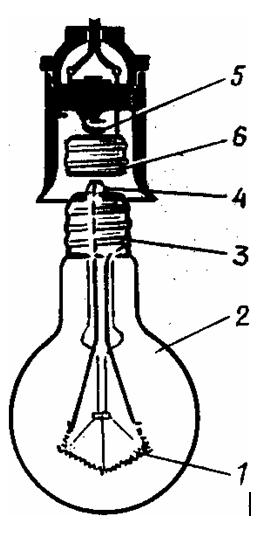 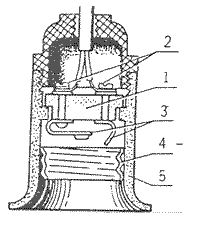 По предложенным вариантам находят лишнее, то есть то, что не относится к источникам, потребителям и изоляторамЗнакомятся с правилами техники безопасности Домашнее заданиеРефлексияПодведение итогов урока2 мин10 мин3 минСоставить кластер «Применение электричества»Что мы узнали сегодня на уроке? Выполнили ли задачи, поставленные в начале урока?А какое значение для вас  имеют  полученные знания.Высказывают своё мнение.